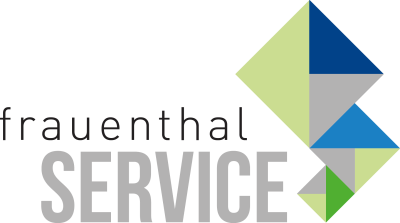 PRESSEINFORMATIONWien, im Juli 2019PASSION Edition 2019SHT & ÖAG stellen Katalog-Highlight vor Ab sofort ist der neue PASSION Katalog bei SHT, ÖAG und in den Bad & Energie Schauräumen verfügbar.PASSION ist ein Sortiment für moderne und zeitlose Badlösungen, modular aufgebaut und dadurch höchst flexibel. Die Auswahl überzeugt mit Sinn für Details, höchster Qualität und Stilwelten für jeden Geschmack. Bekannte Markenhersteller sorgen mit ihren Produkten für die einzigartige Handschrift von PASSION.PASSION ist aber nicht nur schön, praktisch und rasch verfügbar, PASSION gibt Installateuren ein Werkzeug im Kampf gegen die Vergleichbarkeit in die Hand und ist somit die perfekte Antwort auf Angebote aus dem Internet. Zusätzliches Plus: Einige Sortimente werden exklusiv für die Frauenthal Handel Gruppe produziert.Branchenleader überzeugen mit Begeisterung und Leidenschaft. Leidenschaft für sinnvolle Lösungen, die den Alltag der Kunden erleichtern, für eine perfekte Logistik und auch für traumhafte Bäder. So entstand der Name für das Exklusivsortiment von SHT und ÖAG: PASSIONSHT / ÖAG / Kontinentale / Frauenthal Handel Gruppe